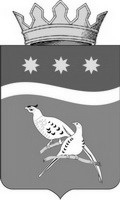 АДМИНИСТРАЦИЯ БЛАГОВЕЩЕНСКОГО РАЙОНААМУРСКОЙ ОБЛАСТИП о с т а н о в л е н и е 10.02.2022	                                                                                                          №139г. БлаговещенскОб утверждении формы задания на проведение администрацией Благовещенского района контрольных (надзорных) мероприятий без взаимодействия с контролируемым лицом, формы заключения по результатам мероприятий без взаимодействия с контролируемым лицом при осуществлении муниципального земельного контроля (надзора)и порядка оформленияВ соответствии с частью 3 статьи 21, частью 2 статьи 57 Федерального закона от 31.07.2020г. № 248-ФЗ "О государственном контроле (надзоре) и муниципальном контроле в Российской Федерации", с письмом министерства имущественных отношений Амурской области от 20.01.2022 №05-15/325, руководствуясь приказом Федеральной службы по ветеринарному и фитосанитарному надзору от 28.09.2021 №1088, администрация Благовещенского района п о с т а н о в л я е т:1. Утвердить форму задания на проведение администрацией Благовещенского района контрольных (надзорных) мероприятий без взаимодействия с контролируемым лицом при осуществлении муниципального земельного контроля (надзора) согласно приложению N 1 к настоящему постановлению.2. Утвердить форму заключения по результатам мероприятий без взаимодействия с контролируемым лицом при осуществлении администрацией Благовещенского района муниципального земельного контроля (надзора) согласно приложению N 2 к настоящему постановлению.3. Утвердить порядок оформления задания на проведение администрацией Благовещенского района контрольных (надзорных) мероприятий без взаимодействия с контролируемым лицом и заключения по результатам мероприятий без взаимодействия с контролируемым лицом при осуществлении муниципального земельного контроля (надзора) согласно приложению N 3 к настоящему постановлению.4. Опубликовать настоящее постановление в информационном издании Благовещенского района «Амурская земля и люди» и разместить на официальном сайте Благовещенского района: https://blgraion.amurobl.ru/.5. Постановление вступает в силу со дня официального опубликования.      6. Контроль за исполнением настоящего постановления оставляю за собой.Глава Благовещенского района	                                                                                      Е.А.Седых                                                                     Приложение № 1 к постановлению администрации                                                                                           Благовещенского района                                                                                        от 10.02.2022       №139Форма заданияАдминистрация Благовещенского района Амурской области(наименование территориального органа)Задание на проведение в рамках муниципального земельногоконтроля (надзора)________________________________________________________________________________________________(указывается вид контрольного (надзорного) мероприятия без взаимодействия с контролируемым лицом) "      "                                                г.                                                                                                          №______  ____________    ________                                                                                                                        ___________1. Контрольное  (надзорное)  мероприятие  без  взаимодействия проводится  вотношении:________________________________________________________________________________________________________________________________________________________________________________________________________________________________________________________________________________________________________________________________________________________________________________________________________________________________________________________________________________________________________________________________________________________________________________________________(указываются сведения об объекте земельных отношений (описание местоположения, адрес, кадастровый номе) (при наличии))2. Предмет контрольного (надзорного) мероприятия без взаимодействия:________________________________________________________________________________________________________________________________________________________________________________________________3. Перечень  обязательных требований, оценка соблюдения которых подлежит  входе контрольного (надзорного) мероприятия без взаимодействия:________________________________________________________________________________________________________________________________________________________________________________________________________________________________________________________________________________________________________________________________________________________________________________________________________________________________________________________________________________________________________________________________________________________________________________________________________________________________________________________________________________________________(указываются реквизиты нормативных правовых актов  и их структурных единиц, которыми установлены данные обязательные требования)4. Срок    проведения    контрольного    (надзорного)    мероприятия    безвзаимодействия:с "__" ________ ____ г.                                  по "__" ________ ____ г.________________________________________________________________________________________________(указывается срок проведения контрольного (надзорного) мероприятия без взаимодействия или периоды времени проведения мероприятия (мероприятий) по контролю без взаимодействия)5. Указание иных сведений:________________________________________________________________________________________________________________________________________________________________________________________________(указывается период времени, за который проводится анализ данных об объектах контроля в рамках контрольного (надзорного) мероприятия без взаимодействия)6. Для проведения контрольного (надзорного) мероприятия без взаимодействияуполномочены:1)___________________________________________________________________2)___________________________________________________________________(указывается должность, фамилия, имя, отчество (при наличии) должностного лица или должностных лиц, которым поручено проведение контрольного (надзорного) мероприятия без взаимодействия)________________________________________________________________________________________________________________________________________________________________________________________                                                           _______________________      (должность, фамилия, имя, отчество                                                                                            (подпись)       (при наличии) должностного лица,            составившего задание)________________________________________________________________________________________________________________________________________________________________________________________                                                       _______________________      (должность, фамилия, имя, отчество                                                                                             (подпись)       (при наличии) должностного лица,            утвердившего задание)                                                                     Приложение № 2 к постановлению администрации                                                                                           Благовещенского района                                                                                        от 10.02.2022       №139Форма заключенияАдминистрация Благовещенского района Амурской области(наименование территориального органа)Заключение________________________________________________________________________________________________          (указывается вид контрольного (надзорного) мероприятия без взаимодействия с контролируемым лицом) "  "                                                г.                                                                                                         №______ ____________ ________                                                                                                                   ___________Контрольное (надзорное) мероприятие без взаимодействия проведено при осуществлении муниципального земельного контроля (надзора)1. Контрольное (надзорное) мероприятие без взаимодействия проведено в соответствии с заданием:________________________________________________________________________________________________(дата задания и номер задания)2. Контрольное (надзорное) мероприятие без взаимодействия проведено в отношении:________________________________________________________________________________________________________________________________________________________________________________________________________________________________________________________________________________________________________________________________________________________________________________________________________________________________________________________________________________________________________________________________________________________________________________________________(указываются сведения об объекте земельных отношений (описание местоположения, адрес, кадастровый номер (при наличии))3. Контрольное  (надзорное)  мероприятие  без  взаимодействия  проведено  в период:с "__" ________ ____ г.                                                  по "__" ________ ____ г.________________________________________________________________________________________________(указывается срок проведения контрольного (надзорного) мероприятия без взаимодействия или периоды времени проведения мероприятия (мероприятий) по контролю без взаимодействия)4. Перечень обязательных требований, оценка соблюдения которых проведена в ходе контрольного (надзорного) мероприятия без взаимодействия:________________________________________________________________________________________________________________________________________________________________________________________________________________________________________________________________________________________________________________________________________________________________________________________________________________________________________________________________________________________________________________________________________________________________________________________________________________________________________________________________________________________________________________________________________________________________________________________________(указываются реквизиты нормативных правовых актов и их структурных единиц, которыми установлены данные обязательные требования)5. Контрольное (надзорное) мероприятие без взаимодействия проведено:1)___________________________________________________________________2)___________________________________________________________________(указывается должность, фамилия, имя, отчество (при наличии) должностного лица или должностных лиц, проводивших контрольное (надзорное) мероприятие без взаимодействия)6. По результатам контрольного (надзорного) мероприятия без взаимодействияустановлено:________________________________________________________________________________________________________________________________________________________________________________________________________________________________________________________________________________________________________________________________________________________________________________________________________________________________________________________________________________________________________________________________________________________________________________________________________________________________________________________________________________________________(указываются сведения о результатах мероприятий по контролю без взаимодействия, в том числе информация о выявленных нарушениях либо признаках нарушений обязательных требований (при наличии))7. К настоящему заключению прилагаются:1)___________________________________________________________________2)___________________________________________________________________3)___________________________________________________________________(указываются документы, иные материалы, обосновывающие выводы, содержащиеся в заключении)1)______________________________________________                                                        _______________________2)______________________________________________                                                         _______________________      (должность, фамилия, имя, отчество                                                                                               (подпись)       (при наличии) должностного лицаили должностных лиц, проводивших контрольное (надзорное) мероприятие без взаимодействия)                                                                     Приложение № 3 к постановлению администрации                                                                                           Благовещенского района                                                                                        от 10.02.2022       №139ПОРЯДОКОФОРМЛЕНИЯ ЗАДАНИЯ НА ПРОВЕДЕНИЕ АДМИНИСТРАЦИЕЙ БЛАГОВЕЩЕНСКОГО РАЙОНА КОНТРОЛЬНЫХ(НАДЗОРНЫХ) МЕРОПРИЯТИЙ БЕЗ ВЗАИМОДЕЙСТВИЯ С КОНТРОЛИРУЕМЫМЛИЦОМ И ЗАКЛЮЧЕНИЯ ПО РЕЗУЛЬТАТАМ МЕРОПРИЯТИЙБЕЗ ВЗАИМОДЕЙСТВИЯ С КОНТРОЛИРУЕМЫМ ЛИЦОМ ПРИ ОСУЩЕСТВЛЕНИИ МУНИЦИПАЛЬНОГО ЗЕМЕЛЬНОГО КОНТРОЛЯ (НАДЗОРА)1. Настоящий Порядок устанавливает правила оформления задания (далее - задание) на проведение Администрацией Благовещенского района контрольных (надзорных) мероприятий без взаимодействия с контролируемым лицом (далее - мероприятия без взаимодействия) при осуществлении муниципального земельного контроля (надзора) и заключения по результатам проведения таких мероприятий.2. Задание на проведение мероприятий без взаимодействия составляется руководителем сектора муниципального контроля и утверждается главой администрации Благовещенского района.3. Задание должно содержать следующую информацию:а) наименование осуществляемого мероприятия без взаимодействия;б) дату и номер;в) сведения об объекте земельных отношений (описание местоположение, адрес, кадастровый номер (при наличии);г) предмет мероприятия без взаимодействия;д) перечень обязательных требований, оценка соблюдения которых подлежит в ходе мероприятия без взаимодействия (с указанием реквизитов нормативных правовых актов и их структурных единиц, которыми установлены данные обязательные требования);е) срок проведения мероприятия без взаимодействия;ж) должность, фамилию, имя, отчество (при наличии) должностного лица или должностных лиц, которым поручено проведение мероприятия без взаимодействия;з) должность, фамилию, имя, отчество (при наличии) и подпись должностного лица, составившего задание;и) должность, фамилию, имя, отчество (при наличии) и подпись должностного лица, утвердившего задание.Задание может содержать указание на период времени, за который проводится анализ данных об объектах контроля в рамках мероприятия без взаимодействия.4. Утверждение задания осуществляется не позднее, чем за три рабочих дня до начала проведения мероприятия без взаимодействия.5. По результатам мероприятия без взаимодействия должностным лицом или должностными лицами, проводившим(и) мероприятие оформляется заключение (далее - заключение по результатам мероприятий).6. Заключение по результатам мероприятия должно содержать:а) дату и номер задания;б) фамилию, имя, отчество (последнее - при наличии) и должность должностного лица (должностных лиц), проводившего(их) мероприятие по контролю без взаимодействия;в) сведения об объекте земельных отношений (описание местоположение, адрес, кадастровый номер (при наличии);г) срок проведения мероприятия без взаимодействия;д) перечень обязательных требований, соблюдение которых оценивалось в рамках проведения мероприятия без взаимодействия;е) сведения о результатах мероприятий по контролю без взаимодействия, в том числе информацию о выявленных нарушениях либо признаках нарушений обязательных требований (при наличии);7. К заключению по результатам мероприятия без взаимодействия прилагаются документы, иные материалы, обосновывающие выводы, содержащиеся в заключении по результатам мероприятий, в том числе результаты анализа и прогнозирования состояния исполнения обязательных требований.8. Оформление заключения по результатам мероприятия без взаимодействия осуществляется не позднее трех рабочих дней со дня окончания проведения такого мероприятия.9. Сектором муниципального контроля администрации Благовещенского района ведется учет заданий на проведение мероприятия без взаимодействия и заключений по результатам мероприятий в журнале учета мероприятий без взаимодействия по форме в соответствии с приложением к настоящему порядку.                                                                                                                   Приложениек порядку оформления заданияна проведение Федеральной службойпо ветеринарному и фитосанитарномунадзору контрольных (надзорных)мероприятий без взаимодействияс контролируемым лицом и заключенияпо результатам мероприятий безвзаимодействия с контролируемым лицомпри осуществлении федеральногогосударственного земельногоконтроля (надзора)Форма журналаЖУРНАЛучета контрольных (надзорных) мероприятий без взаимодействияРеквизиты задания на проведение контрольного (надзорного) мероприятия без взаимодействия (дата и номер)Вид контрольного (надзорного) мероприятия без взаимодействияДата проведения контрольного (надзорного) мероприятия без взаимодействияРеквизиты заключения (дата и номер)Предложения о мерах по пресечению нарушений обязательных требований, в случае выявления нарушений обязательных требований